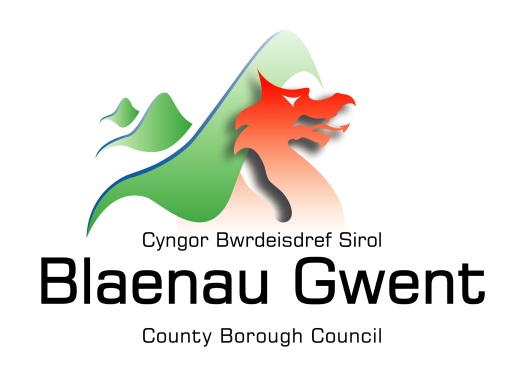 CRONFA EGLWYSI CYMRUCANLLAWIAU PWY SY'N GYMWYS I WNEUD CAIS AM GRANTGall sefydliadau wneud cais am grant dan Gronfa Eglwysi Cymru ar yr amod y defnyddir y grant fel sy'n dilyn:Y dibenion elusennol y gellir defnyddio'r Gronfa ar eu cyfer.Hyrwyddo AddysgAddysgolDarparu buddion nad ydynt ar gael yn rhwydd o ffynonellau eraill ar hyn o bryd ar gyfer pobl o bob oed mewn un neu fwy o'r ffyrdd dilynol –(i) 	Dyfarnu ysgoloriaethau, bwrsariaethau, benthyciadau neu lwfans cynhaliaeth i alluogi neu i gynorthwyo astudio mewn unrhyw ysgol, prifysgol neu fan dysgu arall, a gymeradwywyd gan y Cyngor, a all os yw'r Cyngor yn credu'n addas gynnwys lwfansau i ddibynyddion;(ii) 	Darparu cymorth ariannol, gwisgoedd, dillad, twls, offerynnau, offer arall neu lyfrau neu fenthyciadau i alluogi disgyblion a myfyrwyr pan fyddant yn gadael ysgol, prifysgol neu unrhyw sefydliad addysgol arall i baratoi ar gyfer neu i gynorthwyo gyda'u mynediad i broffesiwn, masnach neu alwedigaeth;(iii)  Dyfarnu ysgoloriaethau neu lwfansau cynhaliaeth neu fenthyciadau i alluogi buddiolwyr i deithio dramor i ddilyn eu haddysg;(iv)   Darparu, neu gymorth at ddarparu cyfleusterau o unrhyw fath nad ydynt fel arfer yn cael eu darparu gan awdurdod addysg arall, neu ysgol a gynhelir gan grant, ar gyfer hamdden, gweithgaredd cymdeithasol a hyfforddiant corfforol mewn ysgol, prifysgol neu sefydliad addysgol arall;(v) 	Darparu cymorth ariannol i alluogi disgyblion a myfyrwyr i astudio cerddoriaeth neu gelfyddydau eraill;(vi) 	Darparu cymorth ariannol i alluogi buddiolwyr i gynnal prentisiaethau.Llyfrgelloedd, amgueddfeydd, orielau celf ac yn y blaen.2.   Hyrwyddo gwybodaeth a gwerthfawrogiad o gelf a llenyddiaeth Cymru ac, yn neilltuol, i hybu'r dibenion hynny ond heb ragfarn i gyffredinedd hynny –(i) 	Sefydlu, cynnal a chadw, adlenwi neu gynorthwyo sefydliadau elusennol, llyfrgelloedd, amgueddfeydd, orielau celf; neu arddangosfeydd celf, gwyddonol neu ddiwydiannol (yn cynnwys arddangosfeydd yn gysylltiedig ag archeoleg diwydiannol); p'un ai'n genedlaethol neu lleol, ar gyfer prif ddefnydd a budd pobl Cymru;(ii)	Cymorth cymdeithasau elusennol ar gyfer astudio ac ymchwil mewn pynciau yn gysylltiedig gyda hanes, daearyddiaeth, llenyddiaeth a bywyd Cymru;(iii) 	Darparu darlithoedd, arddangosfeydd ac offer;(iv) 	Caffael, cadwraeth a chyhoeddi cofnodion a dogfennau;(v) 	Darparu safleoedd addas (drwy godi, prynu, brydlesu neu logi ar gyfer defnydd achlysurol) ar gyfer unrhyw un o'r dibenion a awdurdodir gan y paragraff hwn.Lliniaru TlodiLliniaru angen3. 	Lliniaru naill ai'n gyffredinol neu'n unigol bobl sydd mewn cyflwr o angen, caledi neu ofid drwy ddyfarnu grantiau arian neu ddarparu, neu dalu am, eitemau, gwasanaethau neu gyfleusterau a gafodd eu cyfrif i ostwng yr angen, caledi neu ofid pobl o'r fath.Hyrwyddo CrefyddMannau addoli a thiroedd claddu4. 	Cyfrannu tuag at adfer a chynnal a chadw unrhyw fan o addoli cyhoeddus neu unrhyw dir claddu.Dibenion Eraill Buddiol i'r GymunedLliniaru gwaeledd5. 	Lliniaru mewn achosion angen pobl sy'n wael, yn gwella ar ôl salwch, anabl, gydag anfantais neu les drwy ddarparu neu dalu am eitemau, gwasanaethau neu gyfleusterau a gafodd eu cyfrif i liniaru dioddefaint neu gynorthwyo adferiad pobl o'r fath, ond nad ydynt ar gael yn rhwydd iddynt o ffynonellau eraill.Pobl oedrannus6. 	Darparu neu gynorthwyo gyda darparu llety ar gyfer pobl oedrannus sydd oherwydd llesgedd ac anabledd oedran angen derbyniad, gofal a sylw o'r fath. Darparu cyllid i sefydliadau sy'n hyrwyddo llesiant pobl oedrannus.Cymdeithasol a hamdden7.	(i) 	Darparu neu gynorthwyo gyda darparu cyfleusterau ar gyfer hamdden neu weithgaredd amser hamdden sef cyfleusterau sydd ar gael i aelodau'r cyhoedd yn gyffredinol ac a gaiff eu darparu er budd lles cymdeithasol gyda golwg ar wella amodau bywyd y bobl y bwriedir ar eu cyfer ac, yn neilltuol, hybu'r dibenion hynny ond heb ragfarnu cyffredinedd hynny, darparu, neu gymorth gyda darparu, caeau chwarae, cyfleusterau chwaraeon eraill, parciau, gofodau agored a chanolfannau neu neuaddau ar gyfer cyfarfodydd, darlithoedd neu ddosbarthiadau.(ii) 	Bwriedir i is-baragraff (1), yn neilltuol, ymwneud gyda darparu, neu gynorthwyo gyda darparu, cyfleusterau ac yn y blaen i bobl mewn angen oherwydd eu hieuenctid, henoed, llesgedd neu anabledd, tlodi neu amgylchiadau cymdeithasol ac economaidd.Materion esthetig, pensaernïol, hanesyddol a gwyddonol8.	Hyrwyddo addysg a budd cyhoeddus pobl Cymru drwy hyrwyddo eu diddordeb mewn materion esthetig, pensaernïol, hamdden neu wyddonol yn gysylltiedig â Chymru ac yn neilltuol i hybu'r materion hynny ond heb ragfarn i gyffredinedd hynny –(i) 	Caffael a chadwraeth –(a) tir o ddiddordeb arbennig yng nghyswllt gwyddoniaeth a hanes naturiol;(b) tir, adeiladau neu eitemau o harddwch neu o ddiddordeb hanesyddol neu bensaernïol.(ii) 	Caffael, cadwraeth a chofnodi cyhoeddi cofnodion a dogfennau o ddiddordeb cyhoeddus.Ymchwil feddygol a chymdeithasol, triniaeth ac yn y blaen.9. 	Cadwraeth a diogelu iechyd corfforol a meddyliol cymdeithas ac, yn arbennig, i hybu'r dibenion hynny ond heb ragfarn i gyffredinedd hynny –(i) 	Hybu addysg yn namcaniaeth ac ymarfer meddygaeth;(ii) 	Hyrwyddo ymchwil feddygol a chymdeithasol a chynlluniau ar gyfer atal a thrin clefyd a chyhoeddi canlyniadau ymchwil o'r fath;(iii) 	Darparu meithrinfeydd a chartrefi gwella a hostelau.Gwasanaeth prawf ac yn y blaen.10. Dyfarnu grantiau mewn achosion o angen ar gyfer cymorth –(i) 		Personau a roddir yn y gwasanaeth prawf, neu blant a phobl ifanc o gartrefi cymunedol neu unrhyw sefydliad arall o natur sylweddol debyg a sefydlwyd dan awdurdod statudol;(ii) 	Teuluoedd personau o'r fath, plant neu bersonau ifanc;(iii) 	Carcharorion a gafodd eu rhyddhau,Pobl sy'n Dall neu â Nam ar eu Golwg11. Darparu ar gyfer llesiant pobl sy'n ddall neu â nam ar eu golwg, yn cynnwys darparu cartrefi elusennol a chartrefi gwyliau.Argyfyngau neu drychineb12.	Cyfrannu at liniaru effeithiau argyfyngau neu drychinebau yn ymwneud â dinistr neu berygl i fywyd ac eiddo a chyfarwyddo pobl mewn angen yn uniongyrchol fel canlyniad i argyfyngau a thrychinebau o'r fath.Sefydliadau elusennol eraill13. Cyfraniadau tuag at sefydliadau elusennol, gyda'r dibenion yn gyson gyda darpariaethau'r Cynllun neu Ddeddfau Eglwysi Cymru 1941 i 1945.TALU GRANTIAU EGLWYSI CYMRUGwneir taliad i ymgeiswyr llwyddiannus trwy drosglwyddiad banc uniongyrchol - gwnewch yn siŵr bod y manylion banc cywir yn cael eu darparu.  Mae'n rhaid i chi gydnabod derbyn y taliad hwn.TELERAU AC AMODAU GRANTMae'n amod o gymeradwyaeth grant fod tystiolaeth ar ffurf anfonebau neu ddogfennau eraill perthnasol yn cael eu cyflwyno i'r Cyngor i ddangos y defnyddiwyd y grant ar gyfer y dibenion a godir yn y cais gwreiddiol.SUT I WNEUD CAISI wneud cais am gyllid, mae angen i chi lenwi ffurflen gais. Mae ffurflenni cais ar gael gan amrywiaeth o ffynonellau:O'n gwefan: blaenau-gwent.gov.ukDrwy E-bost: grants2@blaenau-gwent.gov.uk Drwy'r post: Mr. John Griffin, Cyngor Bwrdeistref Sirol Blaenau Gwent, Adran Adnoddau, Llys Einion, Abertyleri, NP13 1DB Ffôn: 01495 355140PA MOR AML Y CAIFF CEISIADAU EU HYSTYRIED?Caiff ceisiadau eu hystyried unwaith y flwyddyn, gyda 31 Awst y dyddiad cau ar gyfer derbyn. Caiff unrhyw geisiadau a dderbyniwyd ar ôl yr amserlen eu cadw tan ar ôl dyraniad y flwyddyn ariannol nesaf. Dim ond un cais fesul blwyddyn ariannol a gaiff ei hystyried gan Y Gweithgor Grantiau Aelodau.Fersiwn 2 03/07/20